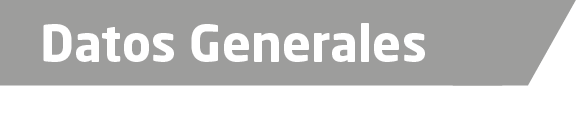 Nombre Hernán Solís ContrerasGrado de Escolaridad Licenciado en Derecho y Contador Público Auditor.Cédula Profesional (Licenciatura en Derecho.)  No. 2586738Cédula Profesional (Contaduría Pública) Titulo Profesional.Teléfono de Oficina 228-8-41-61-70. Ext.3537Correo Electrónico : hernansolis1942outlook.Datos GeneralesFormación Académica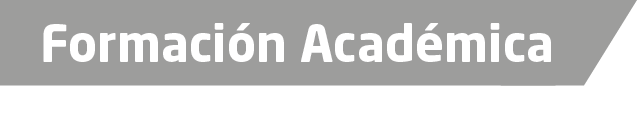 1996-1970Universidad Veracruzana Estudios de Contador Público Auditor. 1998-2003Universidad Veracruzana S.E.A. Zona Coatza-Mina. Estudios de Licenciado en Derecho.2008Un semestre de Maestría en Derecho Constitucional y Amparo en la Universidad XalapaTrayectoria Profesional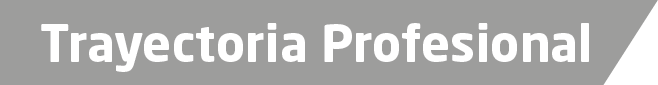 De 1970  a 1993.- Diversos Puestos administrativos tanto en el gobierno Estatal, como el Federal, así como en la industria privada; empresas comoHarinera de Veracruz (Maseca y  Minsa Conasupo) ambas en el Sur de Veracruz.De 1993 a la fecha. Oficial Secretario en la Subprocuraduría Indígena; Agente del Ministerio Público en el Área de Derechos Humanos; Jefe del Área de Orientación Jurídica, en Atención a Víctimas del delito, Asesor Jurídico de Víctimas de delito y  Fiscal Auxiliar en la Dirección de Control de Procesos.s de Conocimiento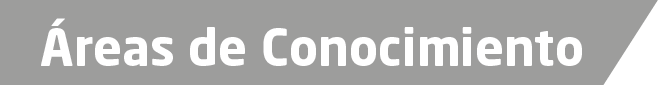 Derecho Penal. Sistema penal acusatorio oral.Derecho ConstitucionalDerecho AdministrativoDerecho CivilDerecho Penal.Derechos Humanos.Algunas ramas de la Contaduría Pública.Administrativas: Elaboración de: nóminas, liquidación bimestral del seguro social,Control de I.S.P.T; plantilla de reparto de utilidades y manejo de personal.